Cleaning guidelines – cleaning supervisorsAll cleaning supervisors must follow the below COVIDSafe cleaning guidance to help prevent the introduction of coronavirus (COVID-19) in the workplace.StorageCleaning productsRoutine cleaning should be performed using a detergent. A disinfectant is only required to be used if there has beena confirmed coronavirus (COVID-19) workplace member or for high touch surfaces in a high activity area.TrainingEnsure all cleaning staff have been trained to safely use the cleaning products and equipment, personal protect equipment and support any changes in cleaning schedules.MonitoringCompletion checks shouldbe performed weekly to ensure daily/weekly/monthly duties have been completed in line with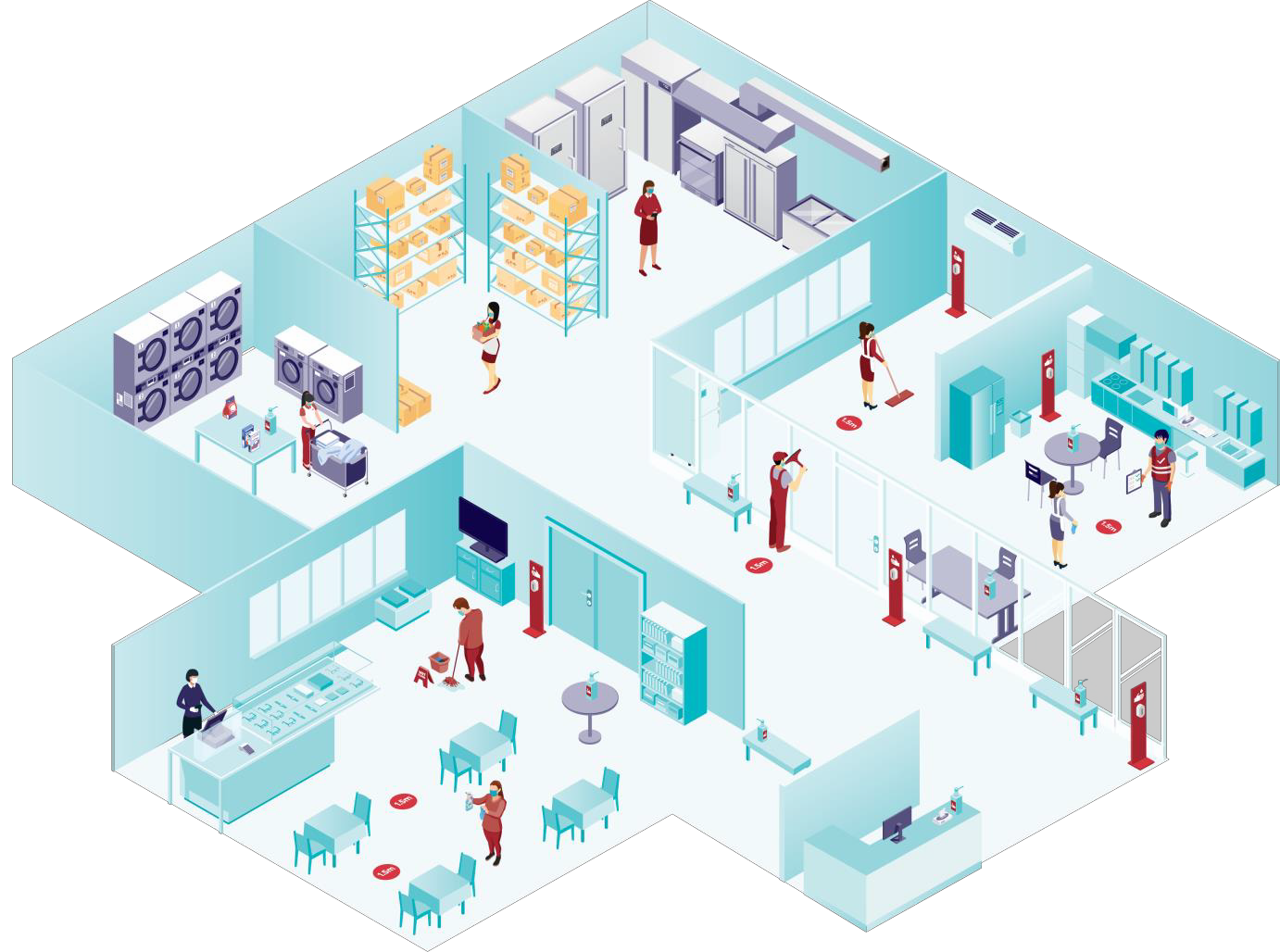 the cleaning schedule and/orEnsure clean environment is maintained in cleaners' room and laundry areas.contractual agreement.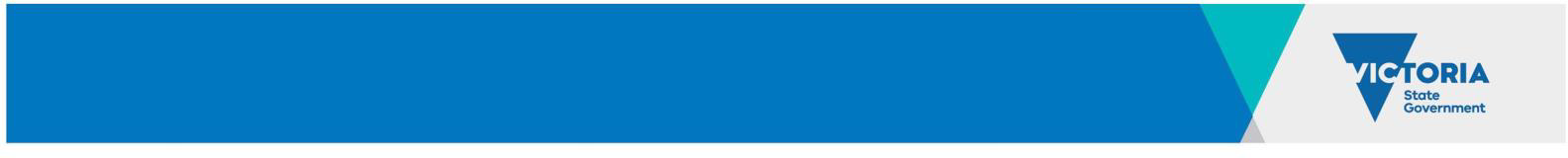 EquipmentProvide the right equipment and products to enable best practice cleaning to be performed, which includes equipment maintenance.High touch pointsIdentify high touch surfaces and clean them first with a clean cloth (e.g. door handles and common-use tables).